Semipermeable Membranes Pre/Post-Quiz Answer KeyDescribe a semipermeable membrane. Semipermeable membranes are thin layers that separate two mediums and permit some particles to pass through while others get held back. They can serve as filters, such as in dialysis treatments where waste passes through the membrane and gets removed from a person’s blood.Compare and contrast diffusion and osmosis. Diffusion				OsmosisComplete the diagram that shows the steps of the engineering design process. 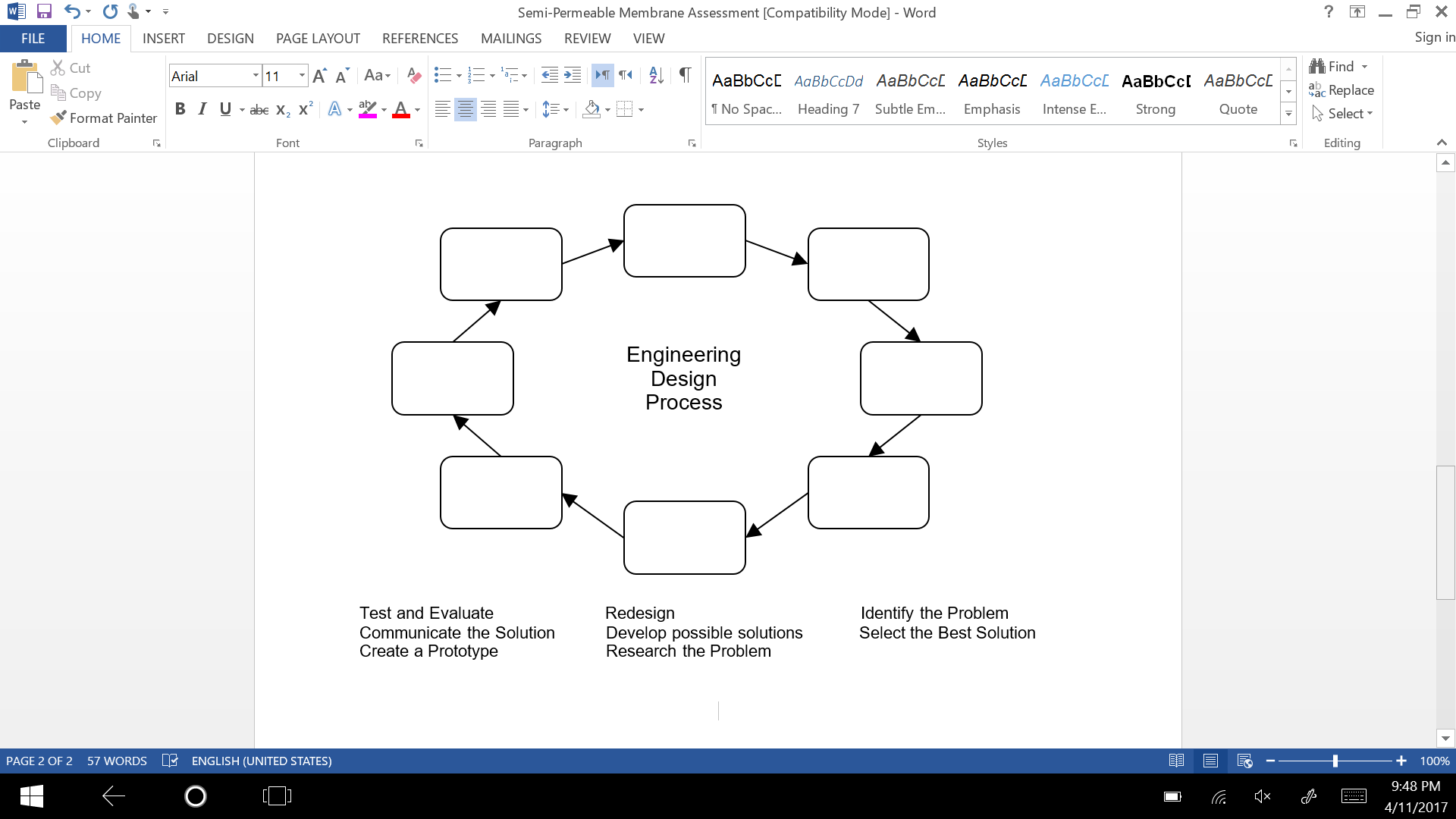 